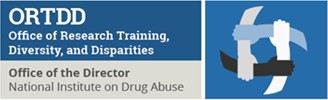 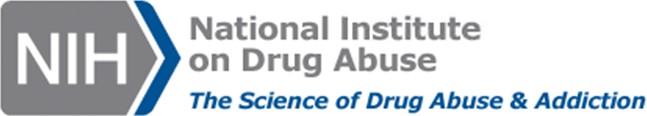 NIDA Diversity Scholars Travel Award ProgramOffice of Research Training, Diversity, and Disparities, National Institute on Drug Abuse, NIHThe Office of Research Training, Diversity, and Disparities of the National Institute on Drug Abuse (NIDA ORTDD),  is accepting applications for the NIDA Diversity Scholars Travel Award Program to help defray the costs of in-person attendance at national scientific conferences.The NIDA ORTDD will provide travel awards to the following 2023 scientific conferences:The College on Problems of Drug Dependence (CPDD): June 17th – 21st, 2023 in Denver, COThe American Psychological Association (APA): August 3rd – 5th, 2023 in Washington, DCThe National Hispanic Science Network International Conference (NHSN): September 21st – 23rd  2023 in Washington, DCThe Society for Neuroscience (SfN) Meeting: November 11th – 15th, 2023 in Washington, DC.The NIDA ORTDD anticipates supporting approximately 5-10 awards for each conference.  Travel award recipients will be reimbursed for round trip travel, lodging, and registration for the meeting. Awardees are required to submit receipts for expenses, and will be reimbursed for up to $1500. Note that a single applicant may receive only one travel award per year.EligibilityUndergraduate, graduate and medical students, post-doctoral students, medical residents, and early career investigators (who are not more than 10 years past their doctoral degree) conducting substance use and addiction research are eligible to apply. NDSN scholars, Diversity Supplement scholars, NIDA-supported NRSA fellows, NRSA T32 trainees, NIDA R25 trainees, and other NIDA funded trainees from underrepresented backgrounds are strongly encouraged to apply. Application Submission InformationEach application must include 1) the application form and 2) a resume or curriculum vitae, that includes a list of publications to date.  Applications should be emailed to Julie Huffman at Julie.Huffman@nih.gov with the subject line “NIDA Travel Award Application (CONFERENCE NAME HERE).”Deadlines to apply for NIDA Travel Awards2023 CPDD Conference: midnight EST on April 1st, 20232023 APA Conference: midnight EST on May 4th, 20232023 NHSN Conference: midnight EST on June 28th, 20232023 SfN Conference: midnight EST on August 12th, 2023Selection & NotificationNIDA seeks to provide awards to individuals from various career stages whose meeting attendance will advance their NIDA-relevant program of research.  Priority will be given to those who have submitted a poster or oral presentation for any of the above listed conferences.  Applicants will be notified about award decision no less than 45 days prior to the meeting.For additional information or questions, please contact Mrs. Julie Huffman at Julie.Huffman@nih.gov. NIDA ODHD 2023 Travel Award ApplicationConference (check one):  CPDD     APA     NHSN     SfN	Applicant Information	Applicant Full Name 	First	Last	M.I.Date:	Applicant Phone: 		Applicant Email:	           University/Institution Name: 	Mentor’s Name/Institution: 	Current funding source and grant number (ex: individual fellowship, T32, PI’s funds, NIH grant, etc.) if applicable:Are you planning to attend this conference	Yes     Noin-person?							Is this your first time attending this 		Yes     Noconference?						Did you submit an abstract, poster, and/or 	Yes	Nopresentation for the 2023 meeting?				If yes, title of your submission:  _________________________________________Have you ever received a NIDA 		Yes	Notravel award before?					If yes, please provide  date:  __________________________				EducationCareer stage (Check One):  Undergraduate     Graduate Student   Medical Student   Postdoc   Medical Resident   Early Career Investigator   Students only—Degree program and expected graduation date: ________________________________________________Postdocs/Residents/Investigators only—Degree program and completion month/yr: _________________________NOTE: Please attach a resume/curriculum vitae including all publications to date:  Cover Letter (1-page max, single space,11 pt. font)Please describe your interest in pursuing substance use and addiction research, and how attending this conference will advance your career goals in research and education.Type your response here.	Research Project Description (1-page max, single space,11 pt. font)	Please include the title, abstract, and research findings of your current research project, if applicable.Type your response here.